How to support us in the public consultations on Horizon EuropePlease open the following page:
https://ec.europa.eu/eusurvey/runner/HorizonEurope_Codesign_2021-2024Input for Section A:Please provide the necessary personal or organizational information.Input for Section B:Please priories the provided issues according to your personal or organizational perspective.Input for Section C (300 characters max.)Please priories the provided issues according to your personal or organizational perspectiveANDuse this text field 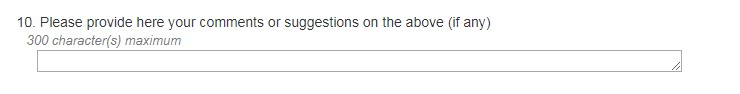 to provide the following information (marked yellow) in the section ‘Fair Europe’:The following impact should be included in Cluster 2: ‘A stronger integration of the European citizens into the production of knowledge, technology and impact via appropriate participatory or representative approaches to their inclusion in process and outcomes of science, research and innovation.’Input for Section D (5000 characters max.)Please mark the following options:Culture, creativity and inclusive society (cluster 2)Widening Participation and Strengthening the European Research AreaANDuse this text field to provide the following information (marked yellow) in the section ‘Fair Europe’: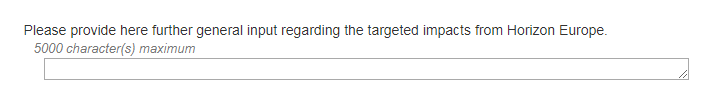 Having read the orientations document a number of times I am altogether convinced that the proposal is comprehensive and extremely ambitious.After some reflection and debate with colleagues I would like to suggest the following four amendments:Page 16, Cluster 2, the following impact should be included: ‘A stronger integration of the European citizens into the production of knowledge, technology and impact by means of appropriate participatory or representative approaches to assure their inclusion in the process and outcomes of science, research and innovation.’Page 20, the following cross-cutting factor should be included: ‘The cooperation of all societal actors (researchers, citizens, policy makers, business, third sector organisations etc.) during the whole research and innovation process will better align both the process and its outcomes with the values, needs and expectations of European society.’Page 20, line 28: ‘Gender equality and a consideration of the gender dimension’ instead of ‘Gender equality’.Page 25, line 8: ‘gender equality and a consideration of the gender dimension’ instead of ‘gender equality’.For amendments 1 and 2, the argument is the following:What is, according to my reading of the orientations document, not sufficiently addressed is the integration of the European citizens and their values, needs and expectations into the production of knowledge, technology and impact. Public engagement in science, research and innovation via appropriate participatory or representative approaches is essential to the publics’ further support of future framework programs and trust and appreciation of science, research and innovation.These issues are of course not new. They have been pursued by the ‘Science in Society’ program (FP7) and the ‘Science with and for Society’ program (H2020). The key ambition was to allow for all societal actors (researchers, citizens, policy makers, business, third sector organisations etc.) to work together during the whole science, research and innovation process in order to better align both the process and its outcomes with the values, needs and expectations of European society. This approach was later called Responsible Research and Innovation (RRI). An ambition that has not yet been realized. Mostly, because it calls for a more significant change in the way that science, research and innovation are orchestrated and performed than was originally expected.Still, much has been learned from SwafS. It is my reading of the orientations document, that it features a stronger alignment with the values, needs and expectations of the European citizens than H2020 exactly because the understanding created by the SwafS program has been considered in its design. Looking ahead towards FP10 it would be a pity to give up on an even stronger alignment brought about by a strong follow-up on the SwafS program.Additional in past years it has become increasingly clear that to tackle todays’ large scale challenges to the European societies we are in need of a strong multi-disciplinary multi-stakeholder community capable of integrating SSH (Social Sciences and Humanities) as well as STEM (Science, Technology, Engineering and Mathematics) with the needs, expectations and values of the European citizens. While the SwafS community is still in its early formative stages it is already the most advanced multi-disciplinary multi-stakeholder community in this respect. Still, feasible new ways of including the European citizens in the production of knowledge, technology and impact are needed. These new ways have to be developed and tested to assure desirable science, research and innovation impacts.That said I urge you to continue the funding of the ambition put forward by the SwafS community so that new and appropriate participatory and representative approaches to the inclusion of the European citizens in the science, research and innovation process and its outcomes can be found and established.For amendments 3 and 4, the argument is the following:I strongly feel that the orientations document would profit from a wording that makes the difference between ‘gender equality’ and ’gender dimension’ more explicit and puts both terms on equal footing. This would be in line with the relevant policy objectives European ERA Roadmap 2015-2020. Contrary to that readers are currently given the impression that ‘gender dimension’ is a subtopic of ‘gender equality’.How to integrate amendments 1 and 2 into the structure of Horizon Europe:Funding for the SwafS ambition could be provided via (a) Cluster 2 ‘Culture, Creativity and Inclusive Society’ of the Pillar 2 ‘Global Challenges and European Industrial Competitiveness’ and (b) a strong follow-up program to ‘Science with and for Society’ implemented in form of a subprogram to ‘Reforming and Enhancing the European R&I system’. Funding aiming at 1 % of Horizon Europe budget could be a reasonable target and would be comparable to funding under H2020.Submit your input to the public consultations on Horizon EuropeNow klick on ‘Submit’.Confirm your participationPlease open the following link and confirm your support:http://deep-agency.eu/counter/